Walla Walla Sweet Onion StroganoffBy Bobbie Gibson Paulson/Allrecipes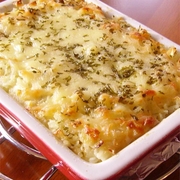 Servings: 8Yield: 1 2-quart dishIngredients¾ cup uncooked basmati rice5 cups water¼ cup water¼ cup butter3 lbs Walla Walla Sweet Onions, coarsely chopped1 cup half & half cream1 ½ teaspoons salt2 cups shredded Swiss Cheese, dividedDirectionsPreheat oven to 350 degrees F (175 degrees C). Butter a 2-quart baking dish.Bring water to a boil in a large saucepan, and sprinkle in the rice. Stir, reduce heat to low, and simmer the rice until it is half-cooked, about 5 minutes. Drain the rice and set aside.Melt the butter in a large skillet over medium heat and cook and stir the onions until translucent but not browned, about 8 minutes. Mix the cooked onions and the butter from the skillet with the rice, and stir in the half-and-half, salt, and 1 3/4 cup of the Swiss cheese. Transfer the mixture to the prepared baking dish and sprinkle the remaining 1/4 cup of Swiss cheese over the top. Bake uncovered in the preheated oven until the rice is tender and the top is lightly browned, about 1 hour.